CÂMARA MUNICIPAL DE JACAREÍ18ª LEGISLATURA - ANO IIIRESUMO DA ATA ELETRÔNICA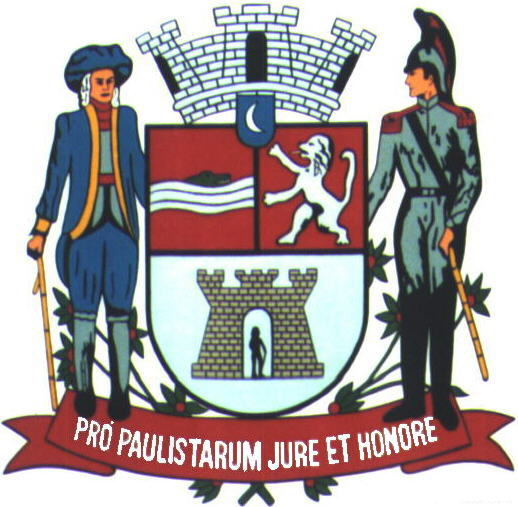 33ª SESSÃO ORDINÁRIARealizada em 11/10/2023Horário: 9h31min18ª (DÉCIMA OITAVA) LEGISLATURA - ANO IIIRESUMO DA ATA ELETRÔNICA DA33ª (TRIGÉSIMA TERCEIRA) SESSÃO ORDINÁRIAAos onze (11) dias do mês de outubro (10) do ano dois mil e vinte e três (2023), iniciando às nove horas e trinta e um minutos (9h31min), compareceram à Câmara Municipal de Jacareí, a fim de participar de Sessão Ordinária regimentalmente designada, os seguintes Vereadores: ABNER ROSA - PSDB; DUDI - PL; EDGARD SASAKI - PSDB; HERNANI BARRETO - REPUBLICANOS; LUÍS FLÁVIO (FLAVINHO) - PT; MARIA AMÉLIA - PSDB; PAULINHO DO ESPORTE - PSD; PAULINHO DOS CONDUTORES - PL; DR. RODRIGO SALOMON - PSDB; ROGÉRIO TIMÓTEO - REPUBLICANOS; RONINHA - PODEMOS; e SÔNIA PATAS DA AMIZADE - PL. O Vereador VALMIR DO PARQUE MEIA LUA - UNIÃO BRASIL esteve ausente por motivo de saúde (exame médico), conforme cópia de documento anexada ao final deste resumo de ata. 	A Sessão teve a Presidência do Vereador ABNER ROSA, tendo para secretariá-lo os pares SÔNIA PATAS DA AMIZADE e PAULINHO DO ESPORTE, respectivamente 1ª e 2º Secretários.	ABERTURA: A 33ª Sessão Ordinária foi aberta pelo Presidente ABNER ROSA, que determinou a execução do Hino Nacional Brasileiro e, em seguida, a leitura de um trecho bíblico pelo Vereador Dudi. 	SOLENIDADE: Na sequência, o Presidente declarou o início do Ato Solene para Outorga do Diploma “Amigo do Idoso”, nos termos do Decreto Legislativo nº 412/2019, de autoria da então vereadora Dra. Márcia Santos, passando a palavra ao Cerimonial da Casa para desempenho do Protocolo. 	O Mestre de Cerimônias saudou a todos os presentes, especialmente às seguintes autoridades: DRA. MÁRCIA SANTOS – Presidente do Conselho Municipal da Pessoa Idosa e autora do Decreto Legislativo que instituiu a homenagem; PATRÍCIA JULIANI – Secretária Municipal de Assistência Social, representando o Prefeito Izaias José de Santana; e EDINHO GUEDES – Secretário Municipal de Mobilidade Urbana. Na sequência, agradeceu também a presença dos vereadores da Câmara da Melhor Idade 2023: FRANCISCO DE ASSIS SANTOS (Presidente), ROSÂNGELA SILVA (1ª Secretária), EDINALDA DE OLIVEIRA DA SILVA ALVES, JOSÉ CLEMENTE DE MELO e SÍLVIO DO AMPARO. Agradeceu ainda as presenças de THIAGO LEMME LAFALCE – Gestor Operacional da EDP São Paulo; ANDREIA CRISTINA DE SOUTO SILVA – Analista de Poder Público da EDP São Paulo; ELAINE CRISTINA GALVÃO DE ANDRADE IDALGO e MATHEUS CAMPOS – Representantes da Fitesa Não Tecidos S.A. e, por fim, do vereador jovem ADONIRAM CAREY. 	Após uma breve explanação sobre a origem da homenagem, que é concedida a pessoas físicas ou jurídicas que apresentarem investimento no atendimento às pessoas idosas, foi apresentado um vídeo sobre as empresas homenageadas no ano de 2023: EDP SÃO PAULO e FITESA NÃO TECIDOS S.A. 	Procedeu-se, então, à entrega dos Diplomas pelos membros da Mesa Diretora da Câmara Municipal, em conjunto com a Presidente do Conselho Municipal da Pessoa Idosa, DRA. MÁRCIA SANTOS, e a Senhora PATRÍCIA JULIANI, representando o Prefeito Municipal. O primeiro Diploma foi entregue aos representantes da EDP SÃO PAULO, o Senhor THIAGO LEMME LAFALCE (Gestor Operacional) e a Senhora ANDREIA CRISTINA DE SOUTO SILVA (Analista de Poder Público). Na sequência, foi entregue o Diploma aos representantes da FITESA NÃO TECIDOS S.A., a Senhora ELAINE CRISTINA GALVÃO DE ANDRADE IDALGO (Controller Site) e o Senhor MATHEUS CAMPOS (Recursos Humanos). 	Na sequência, deu-se início à fase dos discursos. 	ORADORES: ROSÂNGELA SILVA, Vereadora e 1ª Secretária da Câmara da Melhor Idade;  DRA. MÁRCIA SANTOS, Presidente do Conselho Municipal da Pessoa Idosa e autora do Decreto Legislativo que instituiu a homenagem; EDINHO GUEDES, Secretário Municipal de Mobilidade Urbana, representando todos os secretários municipais; PATRÍCIA JULIANI, Secretária Municipal de Assistência Social, representando o Prefeito Izaias José de Santana; THIAGO LEMME LAFALCE, representante da EDP São Paulo; e MATHEUS CAMPOS, representante da Fitesa Não Tecidos S.A.. 	Ao final dos discursos, o Mestre de Cerimônias informou que as fotos oficiais seriam disponibilizadas em breve nas redes sociais e no site da Câmara Municipal, e que o vídeo seria reprisado pela TV Câmara Jacareí. 	A palavra foi passada ao Presidente, que agradeceu a presença de todos, declarou encerrada a solenidade e suspendeu a sessão por dez (10) minutos para as fotos e entrevistas oficiais. 	Registramos que, retomados os trabalhos, o vereador Paulinho dos Condutores solicitou ao Presidente nova suspensão da sessão para realizar uma reunião com alguns pastores da Comunidade Monte Sinai e membros da igreja presentes, para escutar as reivindicações referentes à interdição realizada pela Vigilância Sanitária na sede da entidade. O Presidente determinou que a sessão seria suspensa após a Tribuna Livre. 	TRIBUNA LIVRE: Ato contínuo, o Presidente, após consulta ao Plenário, cedeu a palavra à Senhora ROSEANA MACHUCA, Neuropsicóloga, convidada pela Câmara Municipal para, por trinta (30) minutos, abordar o tema "Semana de Combate e Conscientização da Síndrome de Burnout", nos termos da Lei Municipal nº 6.402/2021. 	Após a exposição, o Presidente agradeceu a convidada e suspendeu a sessão para atender a comissão de representantes da Comunidade Monte Sinai. Registramos que, ao final dessa reunião, o Presidente comunicou aos vereadores participantes – sem registro em vídeo – que a sessão retornaria às treze horas e vinte minutos (13h20), após o horário de almoço. 	FASE DO EXPEDIENTE: Retomada a sessão, por volta das treze horas e cinquenta minutos (13h50), procedeu-se à leitura e votação dos trabalhos dos Vereadores, na forma regimental. 	ABNER ROSA - Indicações: 3555, 3556, 3557, 3558, 3559 e 3560. Moção: 0907 - Moção de apoio ao Congresso Nacional pelo posicionamento contrário à tramitação da ADPF nº 442  junto ao Supremo Tribunal Federal - STF. 	DUDI - Indicações: 3561, 3562, 3572, 3575, 3580, 3581 e 3592. Moções: 0899 - Moção de Aplausos ao Fisioterapeuta Raphael Cruz pela sua participação na segunda edição da Conferência Municipal de Educação Física, Esportes, Lazer e Qualidade de Vida. 0900 - Moção de Aplausos à Nutricionista Barbara Moreira pela sua participação na segunda edição da  Conferência Municipal de Educação Física, Esportes, Lazer e Qualidade de Vida. 0901 - Moção de Aplausos ao Educador Físico Anderson Camargo pela sua participação na segunda edição da Conferência Municipal de Educação Física, Esportes, Lazer e Qualidade de Vida. 0902 - Moção de Aplausos à Neuropsicóloga Roseane Machuca pela sua participação na segunda edição da Conferência Municipal de Educação Física, Esportes, Lazer e Qualidade de Vida. 0904 - Moção de Aplausos ao Dr. Marco Aurélio em reconhecimento à sua destacada contribuição como palestrante na segunda edição da Conferência Municipal do Esporte e Qualidade de Vida. 0905 - Moção de Aplauso ao campeão paraolímpico de bocha, Antônio Leme - Tó, em reconhecimento à sua  inspiradora participação na segunda edição da Conferência Municipal do Esporte e Qualidade de Vida. 	EDGARD SASAKI - Moção: 0871 - Moção Congratulatória ao escritor Salvador Cabrera Santiago (Vadô Cabrera) pelo lançamento oficial e pelo evento de autógrafos do seu livro de crônicas “Tempo de Deus!”, ocorrido no dia 30 de setembro de 2023 na Academia Jacarehyense de Letras.	HERNANI BARRETO - Indicações: 3576, 3577 e 3578. Moção: 0889 - Moção Congratulatória aos servidores públicos municipais por ocasião de suas aposentadorias, ocorridas no mês de setembro de 2023. Requerimento: 0407 - Aprovado - À EDP, solicitando estudos para instalação de poste e ligação de energia elétrica em trecho situado na Rua Portugal, após o número 186, no Jardim Colônia, neste Município. Pedidos de Informações: 0225 - Aprovado - Requer informações quanto ao desmoronamento de terra às margens do Rio Paraíba do Sul, especificamente entre as pontes Nossa Senhora da Conceição e Ponte Nossa Senhora do Rosário, entre o Centro e o Jardim Flórida. 0226 - Aprovado - Requer informações quanto à realização de cirurgias de catarata na Rede Pública Municipal de Saúde, especificamente à senhora R.O. que desde 2021 aguarda pelo procedimento. 	LUÍS FLÁVIO (FLAVINHO) - Indicações: 3541, 3542, 3550, 3551, 3552, 3553, 3554 e 3579. Requerimento: 0402 - Aprovado - À Comissão de Finanças, Orçamento e Planejamento (CFOP) da Assembleia Legislativa do Estado de São Paulo (Alesp), solicitando especial atenção para as demandas que especifica, como sugestões para emendas ao Orçamento Estadual (LOA 2024). 	MARIA AMÉLIA - Indicações: 3563, 3564, 3565, 3566, 3567, 3568, 3569, 3570, 3571, 3573 e 3574. Moção: 0891 - Moção Congratulatória aos professores e professoras das escolas de Jacareí pelo transcurso do Dia do Professor no dia 15 de outubro. Requerimentos: 0404 - Aprovado - Também subscrito pelos vereadores Edgard Sasaki, Dudi, Roninha, Paulinho dos Condutores, Sônia Patas da Amizade, Luís Flávio (Flavinho), Paulinho do Esporte e Abner Rosa - À Diretora Administrativa do Hospital São Francisco de Assis – HSFA, senhora Mara Christiane de Vasconcelos Liberato, solicitando informar se a Lei Estadual nº 17.137, de 23 de agosto de 2019, que “Garante à parturiente a possibilidade de optar pela cesariana, a partir de 39 (trinta e nove) semanas de gestação, bem como a analgesia, mesmo quando escolhido o parto normal”, já está sendo cumprida por parte da instituição em nosso município. 0405 - Aprovado - Também subscrito pelos vereadores Abner Rosa, Dudi, Edgard Sasaki, Hernani Barreto, Luís Flávio (Flavinho), Paulinho do Esporte, Paulinho dos Condutores, Dr. Rodrigo Salomon, Rogério Timóteo,  Roninha e Sônia Patas da Amizade - Realização de Sessão Solene para homenagear as crianças e os jovens cantores do município que já levaram o nome de nossa cidade a programas televisivos, em comemoração ao mês das crianças. Pedido de Informações: 0224 - Aprovado - Requer informações sobre as necessidades apresentadas pelo senhor Prefeito Municipal, Izaias José de Santana, durante a realização da Audiência Pública para o Orçamento Estadual de 2024. 	PAULINHO DO ESPORTE - Requerimentos: 0403 - Aprovado - À EDP, solicitando poda das árvores e plantas que se entrelaçam à fiação elétrica na Rua Santo Ivo, defronte do nº 300, no Bairro Cidade Salvador, e na Estrada do Varadouro, na altura do nº 7.100, no Bairro Varadouro, neste Município. 0406 - Aprovado - À Diretoria de Ensino de Jacareí, solicitando poda das árvores situadas na Escola Estadual Professora Maria Aparecida Rico, localizada na Rua Antônio Alves, nº 226, Bairro Pagador Andrade, neste Município. 	PAULINHO DOS CONDUTORES - Indicação: 3538. Requerimento: 0401 - Aprovado - Ao 41º BPM/l - Batalhão de Polícia Militar do Interior, solicitando intensificação da fiscalização na Avenida Guarda Municipal Josué Sant’Ana, no Jardim das Indústrias, próximo ao Condomínio Residencial Flora. 	RODRIGO SALOMON, DR. - Indicações: 3527, 3528 e 3544. Moções: 0872 - Moção Congratulatória e menção de mérito ao Sr. Fabrício Negrety pelo transcurso do seu aniversário, comemorado no dia 9 de outubro de 2023. 0908 - Moção Congratulatória e menção de mérito à Sra. Érika Borges da Cunha pelo transcurso do seu aniversário, comemorado no dia 9 de outubro de 2023. 	ROGÉRIO TIMÓTEO - Indicações: 3525, 3526, 3529, 3530, 3531, 3536 e 3537. Moção: 0903 - Moção de Aplausos a todos os grupos de apoio da IURD – Igreja Universal do Reino de Deus, liderados pelo Pr. Marcelo Ricardo, que se dedicaram em cuidar e dar apoio físico e espiritual aos Romeiros. Requerimentos: 0399 - Aprovado - À EDP, solicitando providências cabíveis quanto ao realinhamento do poste localizado na Rodovia Nilo Máximo, entre o km 6 e 7. 0400 - Aprovado - Ao DER - Departamento de Estradas de Rodagem do Estado de São Paulo, solicitando troca da tampa de bueiro danificada na Rodovia Nilo Máximo, próximo à placa de km 6, sentido Jacareí/Santa Branca, e a manutenção da tampa de bueiro situada também na Rodovia Nilo Máximo, próximo à Fazenda Coleginho, nº 1305. Pedido de Informações: 0221 - Aprovado - Requer informações quanto aos critérios utilizados para os munícipes serem testados para COVID-19 na UPA Dr. Thelmo de Almeida Cruz. 	RONINHA - Indicações: 3543, 3545, 3546, 3547, 3548 e 3549. Moções: 0873 - Moção Comemorativa pelo transcurso do Dia do Nordestino, celebrado em 8 de outubro. 0874 - Moção Comemorativa pelo transcurso do Dia de Nossa Senhora Aparecida, a ser celebrado em 12 de outubro. 0875 - Moção Comemorativa pelo transcurso do Dia do Cirurgião Pediátrico, a ser celebrado em 12 de outubro. 0876 - Moção Comemorativa pelo transcurso do Dia Nacional do Fisioterapeuta e do Terapeuta Ocupacional, a ser celebrado em 13 de outubro. 0877 - Moção Comemorativa pelo transcurso do Dia do Professor, a ser celebrado em 15 de outubro. 0878 - Moção Comemorativa pelo transcurso do Dia do Educador Ambiental, a ser celebrado em 15 de outubro. 0879 - Moção de Aplausos à ginasta artística brasileira Rebeca Rodrigues de Andrade. 0880 - Moção Congratulatória e menção de mérito ao Sr. Jorge Lima pelo transcurso de seu aniversário, comemorado em 5 de outubro. 0881 - Moção Comemorativa pelo aniversário de 70 anos dos Narcóticos Anônimos, celebrado em 5 de outubro. 0882 - Moção Congratulatória e menção de mérito à Srta. Rafaela Rhadija pelo transcurso de seu aniversário, comemorado em 11 de outubro. 0883 - Moção Congratulatória e menção de mérito à Srta. Giovanna Leandro pelo transcurso de seu aniversário, comemorado em 9 de outubro. 0906 - Moção Comemorativa pelo transcurso do Dia do Teatro Municipal, celebrado em 11 de outubro. 	SÔNIA PATAS DA AMIZADE - Indicações: 3532, 3533, 3534, 3535, 3539 e 3540. Requerimento: 0398 - Aprovado - À EDP, solicitando troca de postes de madeira, que apresentam risco de queda, situados na Rua Expedicionário Joaquim Antônio Nunes, próximo aos nºs 50 e 94, na Rua Antônio Silvio Cunha Bueno, próximo ao nº 180, ambas no Jardim Paraíso; e na Avenida Professor Joaquim Passos e Silva,próximo ao nº 59, na Vila Ita, neste Município. Pedidos de Informações: 0222 - Aprovado - Requer informações sobre a reforma do laguinho existente no Parque da Cidade. 0223 - Aprovado - Requer informações sobre a liberação de emendas impositivas dos vereadores da Lei Orçamentária Anual - LOA 2023. 	Ao final da fase do expediente, foi feita a leitura pelo Líder do Governo na Câmara Municipal, o Vereador Paulinho dos Condutores, das respostas do Poder Executivo aos Pedidos de Informações números 194, 195, 196, 197, 198 e 199/2023. 	VOTOS DE PESAR E MINUTO DE SILÊNCIO pelos falecimentos de WALTER ALVARENGA LIMA, formulado pelo vereador Edgard Sasaki; VALDO BRASIL DE CARVALHO, formulado pelo vereador Hernani Barreto; VÍTIMAS DO CONFLITO ENTRE PALESTINA E ISRAEL, formulado por todos os vereadores; e NOEL PEREIRA FLORINDO, formulado pelo vereador Paulinho de Esporte. 	FASE DA ORDEM DO DIA: Discussão e votação das proposituras: 	1. Discussão única do PLE nº 16/2023 - Projeto de Lei do Executivo - com Emenda nº 1. Autoria: Prefeito Municipal Izaias José de Santana. Assunto: Dispõe sobre autorização ao Serviço Autônomo de Água e Esgoto de Jacareí - SAAE para instalar soluções individuais de tratamento de efluentes no bairro Veraneio Irajá, no Município de Jacareí. Após a discussão, a Emenda nº 1 foi aprovada, e o Projeto foi APROVADO, com onze (11) fotos favoráveis, sem votos contrários. 	2. Discussão única do PDL nº 06/2023 - Projeto de Decreto Legislativo. Autoria: Vereador Paulinho dos Condutores. Assunto: Altera o Decreto Legislativo nº 326, de 06/06/2012, ref. à indicação dos servidores aposentados e ao dia de realização da homenagem. Após a discussão, o Projeto foi APROVADO, com onze (11) votos favoráveis, sem votos contrários.	3. Discussão única do PR nº 06/2023 - Projeto de Resolução. Autoria: Vereadores Abner Rosa, Sônia Patas da Amizade e Paulinho do Esporte (Mesa Diretora do Legislativo). Assunto: Altera a Resolução nº 745/2022 - Regimento Interno da Câmara Municipal de Jacareí, referente à criação da Comissão de Defesa dos Direitos da Criança e do Adolescente. Após a discussão, o Projeto foi APROVADO, com onze (11) votos favoráveis, sem votos contrários. 	Não havendo mais projetos constantes na Ordem do Dia, deu-se início à fase dos temas livres. 	FASE DO HORÁRIO DA TRIBUNA (TEMAS LIVRES): Para abordar temas de suas livres escolhas durante doze (12) minutos, desde que de interesse público, os Vereadores abaixo relacionados, na ordem em que constam, ocuparam a tribuna e fizeram uso da palavra: SÔNIA PATAS DA AMIZADE - PL; DUDI - PL; EDGARD SASAKI  - PSDB; HERNANI BARRETO - REPUBLICANOS; LUÍS FLÁVIO (FLAVINHO) - PT; MARIA AMÉLIA - PSDB; PAULINHO DOS CONDUTORES - PL; e ROGÉRIO TIMÓTEO - REPUBLICANOS. 	Encerrado o horário da tribuna, o Presidente agradeceu a participação de todos os vereadores, servidores, público presente e aos que acompanharam a sessão pela TV Câmara e pela internet, e declarou encerrada a 33ª Sessão Ordinária às dezoito horas e quarenta e oito minutos (18h48min). 	Para constar, foi lavrado o presente Resumo da Ata Eletrônica por mim, ______________________ WAGNER SCHIEBER – Oficial Técnico Legislativo, digitado e assinado, na conformidade do Artigo 83 do Regimento Interno da Câmara Municipal de Jacareí. A Ata Eletrônica contendo a gravação desta Sessão ficará devidamente arquivada e os documentos nela mencionados ficarão à disposição na Secretaria Legislativa da Câmara para averiguação a qualquer tempo. Este Resumo deverá ser encaminhado para publicação no site do Legislativo Municipal e para análise dos Vereadores, que terão o prazo de dois (2) dias úteis, a contar do envio, para propor retificação, inserção de algum registro ou impugnação, por escrito, sem os quais se dará a aprovação tácita e, por consequência, a aceitação do conteúdo integral da Ata Eletrônica, sem ressalvas, nos termos regimentais. Palácio da Liberdade, Jacareí, 18 de outubro de 2023.	ABNER RODRIGUES DE MORAES ROSA(Abner Rosa)PresidenteSÔNIA REGINA GONÇALVES(Sônia Patas da Amizade)1ª Secretária